Харківський національний університет імені В.Н. КаразінаФакультет геології, географії, рекреації і туризму Спеціальність	106. ГеографіяСпеціалізація	Економічна та соціальна географія Семестр  другийФорма навчання деннаРівень вищої освіти (освітньо-кваліфікаційний рівень): магістрНавчальна дисципліна: Географічне країнознавствоЕКЗАМЕНАЦІЙНИЙ БІЛЕТ (ЗАВДАННЯ) № 11. Дайте визначення наступної термінології (1 б. за кожну правильну відповідь)Делімітація кордону __________________________________________________________________________________________________________________________________________________________________________________________________________;Унітарна держава_____________________________________________________________________________________________________________________________________________________________________________________________________________;Країнознавство_______________________________________________________________________________________________________________________________________________________________________________________________________________2. Виберіть із запропонованого списку країни, які не мають прямого виходу до моря (зайві закресліть) (0,5 б. за кожну правильну відповідь): Чехія,  Бельгія, Колумбія, Данія, Швейцарія, КНДР,  Лівія, Чад, Пакистан, Афганістан, Уганда, Уругвай,  Мозамбік, Перу, Замбія.3. Яким країнам сьогодні належать наступні території (0,5 б. за кожну правильну відповідь):о. Різдва -___ ________________________________; Бермудські о-ви - ___________________________; Східне Самоа - ______________________________;  о. Аруба - __________________________________     4. Заповніть таблиці (0,5 б. за кожну правильну відповідь):Рознесіть наступні країни у таблицю (Чорногорія, Бельгія, Данія, Монголія, Іран, Таїланд, Судан, Кувейт, Еквадор, Тонга)Рознесіть наступні країни у таблицю (Естонія, Бельгія, Польща, Білорусь, Молдова, Канада, Венесуела, Нігерія, Японія, Куба)5.  Розшифруйте абревіатуру наступних міжнародних організацій (1 б. за кожну правильну відповідь):      ОЕСР - ____________________________________________________________________________________________________;      ЄБРР - _____________________________________________________________________________________________________;      ІМО - ______________________________________________________________________________________________________;      САМ - ______________________________________________________________________________________________________6. Позначте наведені у таблиці міста на контурній карті та вкажіть у якій країні вони розташовані (max. 10 б.):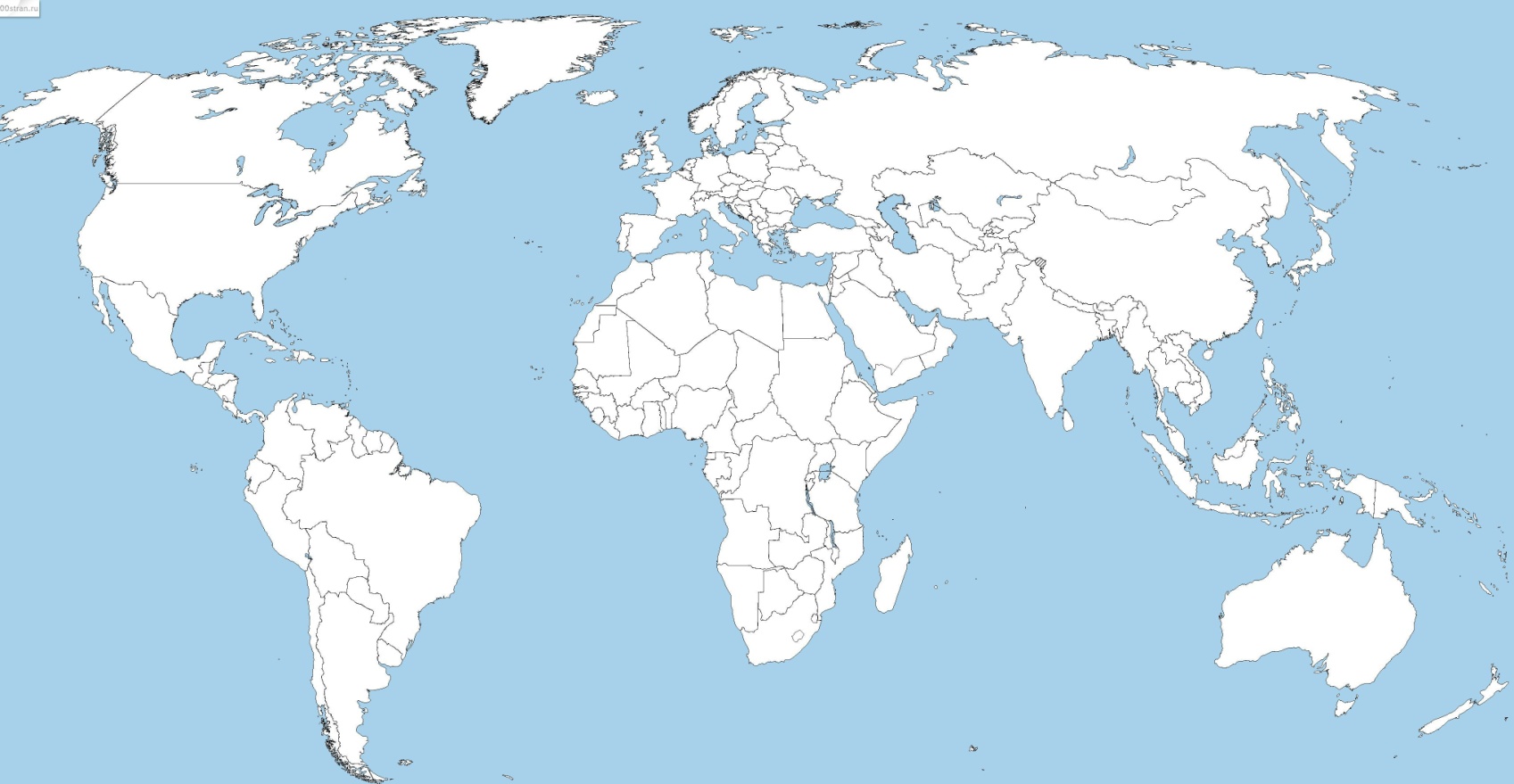 7. Схарактеризуйте позитивні та негативні риси ПГП Республіки Польща (до 8 б.) ___________________________________________________________________________________________________________________________________________________________________________________________________________________________________________________________________________________________________________________________________________________________________________________________________________________________________________________________________________________________________________________________________________________________________________________________________________________________________________________________________________________________________________________________________________________________________________________________________________________________________________________________________________________________________________________________________________________________________________________________________________________________________________________________________________________________________________________________________________________________________________________________________________________________________________________________________________________________________________________________________________________________________________________________________________________________________________________________________________________________________________________________________________________________________________________________________________________________________________________________________________________________________________________________________________________________________________________________________________________________________________________________________________________________________________________________________________________________________________________________________________________________________________________________________________________________________________________________________________________________________________________________________________________________________________________________________________________________________________________________________________________________________________________________________________________________________________________________________________________________________________________________________________________________________________________________________________________________________________________________________________________________________________________________________________________________________________________________________________________________________________________________________________________________________________________________________________________________________________________________________________________________________________________________________________________________________________________________________________________________________________________________________________________________________________________________________________________________________________________________________________________________________________________________________________________________________________________________________________________________________________________________________________________________________________________________________________________________________________________________________________________________________________________________________________________________________________________________________________________________________________________________________________________________________________________________________________________________________________________________________________________________________________________________________________________________________________________________________________________________________________________________________________________________Затверджено на засіданні кафедри соціально-економічної географії та регіонознавства,протокол № 1 від 28 серпня 2017 року, Завідувач  кафедри                                  							                             проф. Нємець Л.М.Екзаменатор                                                                                                                                                                 доц. Вірченко П.А.Харківський національний університет імені В.Н. КаразінаФакультет геології, географії, рекреації і туризму Спеціальність	106. ГеографіяСпеціалізація	Економічна та соціальна географія Семестр  другийФорма навчання деннаРівень вищої освіти (освітньо-кваліфікаційний рівень): магістрНавчальна дисципліна: Географічне країнознавствоЕКЗАМЕНАЦІЙНИЙ БІЛЕТ (ЗАВДАННЯ) № 21. Дайте визначення наступної термінології (1 б. за кожну правильну відповідь)Демаркація кордону ___________________________________________________________________________________________________________________________________________________________________________________________________________;Федеративна держава__________________________________________________________________________________________________________________________________________________________________________________________________________;Геополітика___________________________________________________________________________________________________________________________________________________________________________________________________________________2. Виберіть із запропонованого списку країни, які не мають прямого виходу до моря (зайві закресліть) (0,5 б. за кожну правильну відповідь):  Сан-Марино, Монако, Лаос, Таїланд,  Руанда, Габон, Малі, Коста-Ріка, Болівія, Колумбія, Непал, Ліван, Буркіна-Фасо, Намібія, Оман.3. Яким країнам сьогодні належать наступні території (0,5 б. за кожну правильну відповідь):Фолклендські о-ви.  - ____________________________;   о. Європа - ___________________________; Віргінські о-ви -_________________________________;   о. Борнео - ___________________________    4. Заповніть таблиці (0,5 б. за кожну правильну відповідь): Рознесіть наступні країни у таблицю (Чехія, Румунія, Люксембург, Норвегія, Вірменія, Катар, Казахстан, Лесото, Кенія, Оман) Рознесіть наступні країни у таблицю (Бельгія, Швейцарія, Угорщина, Болгарія, Пакистан, В’єтнам, Аргентина, Мексика, Еквадор, Нікарагуа) 5.  Розшифруйте абревіатуру наступних міжнародних організацій (1 б. за кожну правильну відповідь):      НАФТА -___________________________________________________________________________________________________;      ІКАО -_ ____________________________________________________________________________________________________;      МБРР -_____________________________________________________________________________________________________ ;      АКД - ______________________________________________________________________________________________________6. Позначте наведені у таблиці міста на контурній карті та вкажіть у якій країні вони розташовані (max. 10 б.):7. Схарактеризуйте позитивні та негативні риси ПГП Литовської Республіки (до 8 б.) ___________________________________________________________________________________________________________________________________________________________________________________________________________________________________________________________________________________________________________________________________________________________________________________________________________________________________________________________________________________________________________________________________________________________________________________________________________________________________________________________________________________________________________________________________________________________________________________________________________________________________________________________________________________________________________________________________________________________________________________________________________________________________________________________________________________________________________________________________________________________________________________________________________________________________________________________________________________________________________________________________________________________________________________________________________________________________________________________________________________________________________________________________________________________________________________________________________________________________________________________________________________________________________________________________________________________________________________________________________________________________________________________________________________________________________________________________________________________________________________________________________________________________________________________________________________________________________________________________________________________________________________________________________________________________________________________________________________________________________________________________________________________________________________________________________________________________________________________________________________________________________________________________________________________________________________________________________________________________________________________________________________________________________________________________________________________________________________________________________________________________________________________________________________________________________________________________________________________________________________________________________________________________________________________________________________________________________________________________________________________________________________________________________________________________________________________________________________________________________________________________________________________________________________________________________________________________________________________________________________________________________________________________________________________________________________________________________________________________________________________________________________________________________________________________________________________________________________________________________________________________________________________________________________________________________________________________________________________________________________________________________________________________________________________________________________________________________________________________________________________________________________________________________________________Затверджено на засіданні кафедри соціально-економічної географії та регіонознавства,протокол № 1 від 28 серпня 2017 року, Завідувач  кафедри                                  							                             проф. Нємець Л.М.Екзаменатор                                                                                                                                                                 доц. Вірченко П.А.РеспублікиМонархіїУнітарніФедеративні№МістоКраїна№МістоКраїна1.Брашов6.Сурабая2.Страсбур7.Дарвин3.Пярну8.Момбаса4.Трабзон9.Вальпараісо5.Актау10.КалгаріРеспублікиМонархіїУнітарніФедеративні№МістоКраїна№МістоКраїна1.Корк6.Медан2.Берген7.Перт3.Спліт8.Дурбан4.Бухара9.Маракайбо5.Пешавар10.Анкоридж